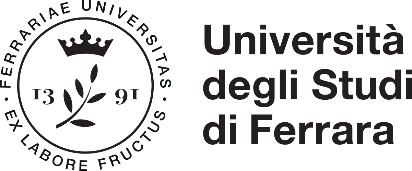 Allegato 3 – TFA sostegno V cicloRichiesta di abbreviazione di corso (resa ai sensi del D.P.R. 28 dicembre 2000, n. 445, “Testo unico delle disposizioni legislative e regolamentari in materia di documentazione amministrativa”)Il  sottoscritto/a__________________________________________________________nato/a a __________________________________________ ( ____ ) il ___/____/_____residente in via ___________________________Comune___________ ________(___)domiciliato in (se diverso da residenza) via________________ Comune ________(___)telefono___________________cell._________________e-mail_____________________ codice fiscale: DICHIARAal fine di essere esonerato dai relativi insegnamenti, ai sensi dell’art.15 del presente bando, di essere in possesso del seguente TITOLO DI SPECIALIZZAZIONE SUL SOSTEGNO:Specializzazione per il sostegno didattico agli alunni con disabilità, titolo conseguito ai sensi del DM Sostegno in data ________________ nell’anno accademico ____________ presso l’Università _____________________________________per il seguente grado di istruzione:Scuola InfanziaScuola PrimariaScuola Secondaria di I gradoScuola Secondaria di II gradoCHIEDEpertanto, il riconoscimento dei crediti già acquisiti in occasione del suddetto corso di specializzazione sul sostegno. A tal fineDICHIARA DI AVER SOSTENUTO I SEGUENTI ESAMI:Area ___________________________________________SSD ___________________________________________Ambito disciplinare ________________________________Insegnamento ____________________________________n. CFU _________sostenuto in data _________, superato con Voto__/30, Area ___________________________________________SSD ___________________________________________Ambito disciplinare ________________________________Insegnamento ____________________________________n. CFU _________sostenuto in data _________, superato con Voto__/30,  Area ___________________________________________SSD ___________________________________________Ambito disciplinare ________________________________Insegnamento ____________________________________n. CFU _________sostenuto in data _________, superato con Voto__/30,  etc. …  Data, ________________________Firma_____________________________________